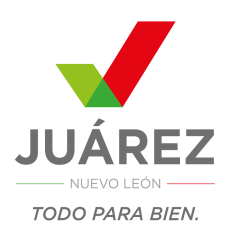 GACETA MUNICIPALNo. 54, OCTUBRE 2016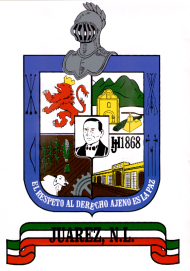 AYUNTAMIENTO DEJUÁREZ, N.L.GOBIERNO MUNICIPAL 2015-2018LIC. HERIBERTO TREVIÑO CANTÚPresidente MunicipalLIC. MARIA DE LA LUZ CAMPOS ALEMÁN     LIC. JUAN GERARDO MATA RIVERASecretaria del R. Ayuntamiento			Secretario de Finanzas y     Tesorero MunicipalH. INTEGRANTES DEL R. AYUNTAMIENTO 2015-2018C. LUIS MANUEL SERNA ESCALERA				Síndico PrimeroC. EDNA MAYELA SILVA ALEMÁN					Síndico SegundoC. ULISES CONTRERAS RODRÍGUEZ				Primer RegidorC. LUCÍA GUADALUPE GONZÁLEZ GARCÍA			Segunda RegidoraC. FÉLIX CÉSAR SALINAS MORALES				Tercer RegidorC. WENDY ESMERALDA BELÉN GARCÍA GARCÍA		Cuarta RegidoraC. PATRICIA TORRES HERNÁNDEZ				Quinta RegidoraC. JULIO CÉSAR CANTÚ GARZA					Sexto RegidorC. GERARDO GARZA VALLEJO					Séptimo RegidorC. PERLA CORAL RODRÍGUEZ MERCADO			Octava RegidoraC. JOSÉ GUADALUPE GUAJARDO CORTÉS			Noveno RegidorC. ELENA ESTHER RIVERA LIMÓN					Décima RegidoraC. GREGORIO IRACHETA VARGAS				Décimo Primer RegidorC. CARMEN JULIA CARRIÓN RAMÍREZ				Décima Segunda RegidoraC. ERNESTO SUÁREZ GONZÁLEZ					Décimo Tercer RegidorC. DIANA PONCE GALLEGOS					Décima Cuarta RegidoraCONTENIDO											PAG.ACUERDOS CORRESPONDIENTES A LA TRIGÉSIMA SESIÓN CON CARÁCTER DE SOLEMNE DEL DÍA 25 DE OCTUBRE							4	PRIMER INFORME ANUAL DEL AYUNTAMIENTO 2015-2018. 	4-24La GACETA MUNICIPAL, es una publicación del Ayuntamiento de Juárez, Nuevo León, elaborada en la Dirección Política de la Secretaría del Ayuntamiento, ubicada en Zaragoza y Benito Juárez s/n, Planta Baja, Centro, Juárez, N.L. Teléfono 1878-8000 ext. 149. Responsable: Profr. Isaías Hernández Martínez.ACUERDOSSESIÓN SOLEMNE25 DE OCTUBRE DE 2016ACTA 030ACUERDO UNO.- Por unanimidad de votos de los ediles presentes, se aprueba y autoriza el orden del día para el que fue convocada esta sesión solemne.ACUERDO DOS.- por unanimidad de votos de los ediles presentes, se aprueba y autoriza la dispensa de la lectura del acta anterior.PRIMER INFORME ANUAL DEL AYUNTAMIENTO 2015-2015 POR PARTE DEL PRESIDENTE MUNICIPAL, LIC. HERIBERTO TREVIÑO CANTÚ.“Muy buenas tardes a todos los aquí presentes, saludo con respeto al Gobernador  Constitucional de nuestro Estado el Ing. Jaime Rodríguez Calderón; gracias por estar conmigo en este acto tan importante. Saludo al Diputado Local Lic. Adrián de la Garza Tijerina, Representante del Honorable Congreso del Estado. Saludo al Mayor de Infantería Ricardo Rodríguez Alexander del 22º (vigésimo segundo) batallón de Infantería. Representante de la Séptima y Cuarta Zona Militar, quien se encuentra en representación del General Rigoberto García Cortés. 	Saludo al Magistrado Leonel Cisneros Garza, Representante del Dr. Carlos Emilio Arenas Bátiz. Presidente del Tribunal Superior de JusticiaQuiero Agradecer la presencia del Presidente de mi partido,  Lic. Cesar Cavazos Caballero,  de la Senadora la Lic. Ivonne Álvarez García;  de los Diputados Federales y Diputados Locales, Alcaldes y autoridades presentes.Al Lic. Carlos Torres, Director de la Prepa 22 representante del Rector Maestro Rogelio Garza Rivera. Miembros de la Iglesia Católica, Miembros de la Iglesia Cristiana, Asociaciones Civiles, Académicos, Empresarios, Comerciantes. Pero  muy especial a toda esta gente bonita, de nuestro municipio, nuestra gente de Juárez. Gracias a todos por estar aquí presentes. Para cumplir lo establecido en el artículo 35 de la Ley de Gobierno Municipal del Estado de Nuevo León, les presento a los Honorables miembros del Cabildo, el Informe concerniente al estado que guarda la administración pública y los programas de obras y servicios, el cual ya obra en su poder. Quienes somos parte de esta Administración nos sentimos satisfechos por las acciones logradas, y refrendamos el compromiso de continuar nuestras tareas hasta cumplir las propuestas.Juárez es uno de los municipios con mayor crecimiento, no sólo del estado de Nuevo León, sino de todo el País.  Esto se traduce en  retos inmensos, así como lo son también la voluntad y la capacidad para superarlos.Con dedicación, respeto, transparencia y apego a lo que establecen nuestras leyes y reglamentos, iniciamos nuestras labores poniendo todo el  esfuerzos a disposición del gobierno y al servicio de los ciudadanos, para responder con lealtad la confianza con la que se nos distinguió. 	Recibimos una administración sin recursos económicos, muchas tareas y problemas sociales por resolver  y pese al entorno difícil podemos afirmar que Juárez ha cambiado, falta mucho por hacer pero con el apoyo de los juarenses, lo haremos realidad.Agradezco a los presentes permitirme mostrar los logros obtenidos en todas las áreas municipales y que hace más de un año me comprometí a realizar,  ahora después de  meses de trabajo, continúo con proyectos y programas sociales de desarrollo urbano, seguridad, salud, educación, todos bajo la cultura de la transparencia y la legalidad; que a continuación mencionaré: SERVICIOS PÚBLICOS Al iniciar esta administración el problema en la recolección de basura  y alumbrado se podía ver en las noticias, redes sociales, así como también al transitar por el municipio  por lo que he buscado satisfacer las necesidades básicas de los ciudadanos y resolver los problemas en materia de Servicios Públicos. Iniciamos con la entrega de 25nuevas unidades para el servicio de recolección de basura, asegurando una mayor  cobertura de las más de 300 colonias; las cuales aún no han sido suficientes y por eso anuncio que en los próximos días entrarán más para fortalecer el servicio. Se dio arranque el programa “limpiemos Juárez” con maquinaria como: retroexcavadoras, moto conformadoras y camiones de volteo con las cuales se brindó apoyo a la ciudadanía para el retiro de tierra, madera y escombro, nivelación de canchas de futbol, planteles educativos, áreas verdes, lotes baldíos, terrenos, brechas, iglesias, parques, beneficiando a más de 80 colonias de manera directa. Las plazas y parques públicos son áreas importantes en cada una de nuestras colonias para la convivencia familiar; cuando se desatienden llevan a problemas sociales como drogas y pandillerismo por lo que me di a la tarea de recuperar y rehabilitarlas a través de la Secretaría de Servicios Públicos.Se atendieron más de 1,500 reportes logrando deshierbar más de 7 millones de metros cuadrados, para crear un ambiente ideal para nuestros niños, iniciamos con reparación y fabricación de juegos infantiles para fomentar el ejercicio en nuestros habitantes, instalando aparatos de acondicionamiento físico en dichas plazas.Para los juarenses y quienes nos visitan o van de paso, la limpieza de calles y avenidas así como el cuidado de las áreas verdes son la carta de presentación de un municipio que se transforma,  es por ello que emprendimos un programa de rehabilitación en estas avenidas de nuestro municipio. 	En nuestras visitas a las colonias observamos que la problemática en el tema de bacheo trascendía más allá de las avenidas principales, por esto se implementó un programa permanente de bacheo temporal  en diferentes  colonias, logrando que más de 70 de ellas ahora se pueda caminar y transitar con mayor facilidad,  recuperando más de 22 mil metros cuadrados de pavimentación.	Estoy consciente de que en este tema nos falta mucho por hacer, pero estoy convencido que con esfuerzo y voluntad lograremos sacar a Juárez del Bache donde lo dejaron por mucho tiempo.Los baches y la recolección de basura no eran los únicos retos que teníamos, siendo las luminarias un problema igual de importante, pues prácticamente más del 75 % de las calles y avenidas de la ciudad estaban a oscuras, situación que representaba riesgos, inseguridad y molestias para los juarenses.	Buscando abatir este rezago, personal de Alumbrado Público trabajaron arduamente para reponer y encender cerca de 12 mil luminarias; establecimos el programa “Iluminación Total” mediante el cual se da atención inmediata a los reportes ciudadanos, a la par de los recorridos de supervisión en las diferentes colonias del municipio. Hay que reconocer que en estos rubros hemos mejorado a comparación de cómo nos dejaron, pero el compromiso para el siguiente año es tener la recolección de  basura. Alumbrado y baches al 100%  arreglado. TENENCIA DE LA TIERRASabiendo que el ideal de cualquier familia es no solo tener su casa propia sino contar con la certeza jurídica de su patrimonio. Nos dimos a la tarea de apoyar a los ciudadanos en el proceso de regularización de la tenencia de la tierra, se aprobó en Sesión de Cabildo el pago simbólico de un peso por concepto de ISAI a las familias que aún no cuentan con la escritura de sus viviendas.Lo que queremos es abatir el rezago que tenemos de colonias irregulares y con esto que se aprobó lograremos que, con un solo peso, la gente se ponga al corriente en el tema del ISAI.	Cabe mencionar que actualmente la administración municipal cuenta con el programa “Escritura en tu colonia” mediante el cual se apoya a las familias juarenses que quieren tramitar sus escrituras ante Fomerrey, para brindar una mayor tranquilidad a familias que carecen de dichos documentos, este año se entregaron cientos (368) de títulos de propiedad . Gracias Gobernador por este apoyo tan necesario para nuestro municipio; de igual manera Gracias a mi amigo  Adalberto Nuñez Ramos. DESARROLLO ECONÓMICOCon la misión de fomentar el desarrollo económico del Municipio y atraer inversión en sectores estratégicos, se han implementando programas orientados a generar una derrama económica, a través de la regulación de actividades industriales, comerciales y de servicio, ofreciéndoles diversos programas.“PROGRAMA MICRO EMPRESARIOS CON TU ALCALDE", iniciado en noviembre pasado y que continúa con éxito, con 36 reuniones con distintas empresas instaladas en el municipio, con el fin de establecer un contacto y tener comunicación constante y tratar diversas problemáticas para el desarrollo de las mismas.Se  brindaron facilidades para la instalación en nuestro Municipio a las empresas: Crown, Wal-Mart y Vaniti, logrando que se invirtiera en el municipio la cantidad de más de 2 mil 300 millones de pesos que repercuten directamente en la economía del municipio, así como en la generación de empleo.Se llevó a cabo el banderazo inicial de la empresa Crown Famosa, con una inversión inicial de 70 millones de dólares llegando en su segunda etapa hasta 120 millones de dólares.Se ha beneficiado de manera directa a más de 2 mil juarenses con diversos cursos de capacitación, a la par de 617 microempresarios en actualización, todo con recursos municipales.En materia de comercio se llevaron a cabo reuniones con ciudadanos que utilizan espacios para la actividad comercial, contando con una respuesta favorable para exhortar a que regularicen su situación ante la dirección de Comercio. Tuve el honor de asistir a una reunión que convocó a cientos de comerciantes locales en el auditorio municipal, con resultados satisfactorios, en donde les notificamos que se les exentaría del cobro de pisos menores.Tener un negocio propio es a base de esfuerzo e inversión de tiempo y dinero, esta Administración busca fomentar el emprendimiento en nuestros ciudadanos, por lo que el hacer cobros extras repercute directamente en el bolsillo y ganancias que pudieran tener, por eso desde el día que asumí este reto, se exentó el pago de recolección de basura que durante la administración pasada se hacía a todos los comerciantes, por lo que me da gusto apoyar a su crecimiento y generar ganancias para sus familias. 	Como lo prometí en campaña, No más cobros a la gente necesitada, que busca una mejor manera de vivir. EMPLEOJuárez tiene ciudadanos que se esfuerzan y desempeñan para superarse día a día, pero en ocasiones no hay oportunidades suficientes para todos, por lo que el conseguir un trabajo se vuelve doblemente difícil.  Al platicar con los vecinos y jóvenes entiendo su sentir al tener que salir a las 4:00 de la mañana para ir a sus trabajos fuera de nuestro municipio, perdiendo tiempo de calidad con sus familias por sus largos trayectos.Es por esto que hemos realizado programas para generar oportunidades laborales desarrollando convenios con diversas empresas como la empresa CROWN FAMOSA  y el CONALEP,  para asegurarle a nuestros jóvenes  un empleo al terminar sus estudios.  Es un gusto y orgullo el poder ver como un proyecto hoy tiene más beneficios, no sólo educativos sino también en empleo, me refiero al primer y único CONALEP  de Nuestro Municipio, que me tocó traer hace 9 años. Como programa permanente llevamos a cabo "BRIGADAS DE EMPLEO Y SERVICIOS INTEGRALES para acercar oportunidades de empleo en importantes empresas con beneficios que apoyan la economía de las  familias evitando trasladarse hasta las instalaciones de estas, facilitando la búsqueda de un empleo. El programa de EMPLEO EN TU CASA,  busca dar trabajo a la comunidad en general, siempre priorizando a los grupos vulnerables con actividades como la  elaboración de bolsas y cajas, esto sin tener que hacer un gasto para acudir a una fuente de trabajo, beneficiando a 1000 mujeres en desamparo, pero siempre buscando incrementar este número. 	Otro compromiso más para con las madres solteras, para con las mujeres viudas, o en alguna situación vulnerable. SEGURIDAD PÚBLICA La seguridad pública es una de las principales atribuciones de los municipios y desde luego uno de los compromisos que hice con las familias,  procurando que el desarrollo de la vida cotidiana en nuestro municipio transcurra en un ambiente apacible, seguro y de confianza, siempre dentro de los causes del estado de derecho y la legalidad.Con el fin de tener mayor capacidad de respuesta y acción, se incrementó el número de elementos policiacos profesionalmente capacitados mediante la UNIVERSIDAD DE CIENCIAS DE LA SEGURIDAD EXTENSIÓN JUÁREZ (UCS) alcanzando la meta de  97 nuevos elementos para la policía preventiva.También inicio la décimo tercera generación de Formación Inicial del Policía Preventivo Municipal conformada por 46 cadetes, los cuales se graduarán en los primeros días de noviembre.Mediante capacitaciones continúas se prepara y fortalece a nuestros elementos operativos en el tema “El Nuevo Sistema Penal Acusatorio”, contando con cinco instructores certificados por la Academia Regional del Noreste. 	Con apego a los más estrictos estándares de certificación, se logró la depuración de elementos operativos y administrativos en base a resultados de evaluación y control de confianza para brindarles un Juárez más seguro.Hemos trabajado en programas de prevención para nuestros, niños, jóvenes y mujeres víctimas de violencia familiar, a través del Centro de Formación para las Relaciones Humanas y el programa de  “Jóvenes en Riesgo” para  prevenir y proteger a los jóvenes de la violencia, el delito y las adicciones. Así también buscando una mejor atención y servicio por Protección Civil y Bomberos, hemos adquirido 4 nuevas ambulancias,  que cuentan con el equipo y las condiciones necesarias para afrontar los casos de emergencia y accidentes. Para que la seguridad y tranquilidad se vea reflejada en cada una de nuestras familias, se adquirieron más de 100 unidades nuevas y  equipadas, para los elementos de Policía y Tránsito, con el fin de brindar mayor cobertura en este tema, teniendo una inversión de más de 30 millones de pesos.Como todos ustedes ya pudieron ver en nuestras avenidas más transitadas instalamos torres de vigilancia con equipo de comunicación inteligente y cámaras; ubicadas de manera estratégica que permiten la transmisión de imágenes en tiempo real al C4, siendo operadas por elementos capacitados que acortan el tiempo de acción y respuesta para garantizar la seguridad de la gente que circula y habita en nuestra municipio. Las estrategias que se han implementando en contra de la delincuencia a través de la Secretaría de Seguridad Publica, han dado como resultado la detención y puesta a disposición de la autoridad correspondientes a 50  Narco menudistas, 150 por robos ,120 por otros delitos como extorción, homicidio, bajando el índice delictivo de casi un 40%, viéndose reflejado con mayor número de visitantes, así como el incremento en la inversión a nuestro municipio. La inversión total en seguridad fue mayor a los 53 millones de pesos en equipamiento, unidades y capacitación. 	Quiero agradecer al Ejército Mexicano y al Gobierno  del Estado, ya que a través de la Procuraduría, y a la Secretaría de Seguridad Pública, hemos realizado diferentes operativos en conjunto con la Policía Municipal que han arrojado excelentes resultados en beneficio de nuestro Municipio. DESARROLLO SOCIAL Comprometido con  el desarrollo social de los ciudadanos y para contribuir con el bienestar de las familias de Juárez  siendo esta el principal pilar de la sociedad, me comprometí a crear y gestionar programas ofreciendo apoyos y servicios que les permitan tener una mejor calidad de vida.La creación de más centros comunitarios de desarrollo social ha sido prioridad para esta administración, llevar servicios de calidad y gratuitos a las familias más necesitadas para que logren un desarrollo integral. Entre estas obras se encuentran el Centro Comunitario “América Unida” y el Centro Comunitario “San Francisco” el cual acabamos de arrancar. En  estos se brindan consultas médicas, atención psicológica, talleres de artes y oficios, entre otras actividades útiles para el desarrollo de vecinos de este sector y colonias aledañas.El Comedor Comunitario, “Héroes  de Nacozari” es hoy ya una realidad, somos ejemplo nacional de cómo con voluntad podemos cambiar una obra abandonada en un lugar donde se beneficia a más de 7 mil ciudadanos al mes, con alimentos, consultas médicas, actividades culturales y recreativas. Agradezco la confianza y el apoyo a las autoridades que tuvieron a bien realizar esta gran obra en nuestro municipio. Cuando los hogares tienen espacios reducidos para la convivencia familiar genera estrés entre sus integrantes, en este sentido en materia de desarrollo social, nuestra administración en sinergia con autoridades federales lleva a cabo el Programa Infraestructura, que promueve la realización de cuartos para la  ampliación y mejoramiento de la vivienda, beneficiando a 50 familias, con una inversión  de  más de 3 millones de pesos; agradezco al Delegado de la SEDATU por su apoyo total, Lic. Gilberto Treviño Aguirre. Para beneficiar la economía familiar se ha implementado el programa “Ahórrate una luz” la Dirección de Programas y Políticas Sociales en conjunto con Secretaria de Energía, han beneficiado 48 colonias entregado a más de  22 mil  familias paquetes de focos ahorradores. La buena alimentación nos lleva a tener un desarrollo físico y mental,  es por eso que se implementó el programa de LICONSA, teniendo como  objetivo acercar a las comunidades, con necesidades básicas los servicios de afiliación, entrega de tarjetas nuevas, renovaciones y venta de leche fortificada, beneficiando a más de 7,000 niños y niñas, asegurándoles el abasto necesario para las familias en las comunidades que no cuentan con tienda Liconsa. Además somos el tercer lugar en afiliados en todo el Estado. Agradezco al Delegado de LICONSA  Jorge Manjarrez Rivera por todo su apoyo. El municipio cuenta con servicios y programas;  sabiendo que es complicado y costoso que ustedes puedan trasladarse a las dependencias municipales a solicitar estos apoyos, la Secretaría de desarrollo social en conjunto con la Secretaría de Salud, de Fomento Económico llevaron a las colonias más de 50 brigadas médico- asistencial donde se atendieron a 30 mil ciudadanos y familias de Juárez, especialmente de aquellas que se encuentren en alguna situación vulnerable. Recibiendo los beneficios y apoyos como, consultas médicas, aplicación de vacunas, corte de cabello, becas, lotería, dinámicas deportivas, asesoría psicológica y jurídica, bolsa de trabajo. TRANSPORTEHe platicado con muchos de ustedes, que están presentes, y saben que tomamos nota de cada una de las peticiones para poder buscar una solución, y lo que más me pedían era que los camiones no tardan tanto en pasar, que se mejoraran  y ampliaran las rutas para que entraran a todas las colonias. El tener que levantarte todos los días y salir de sus casas mínimo con dos horas antes, para poder llegar a tiempo al trabajo, a la escuela  y el regreso no se diga, el camión lleno y dos horas parado para regresar a casa, siendo casi las 4 horas de traslado,  más el gasto de casi los  400 pesos semanales, era el día a día de nuestra gente. Hoy logramos que entraran en operación más de 400 unidades de transporte público en el nuevo Consorcio  Juárez,  esto con 13 rutas nuevas para beneficio de casi 300,000 Juarenses cubriendo 250 colonias,  y se está  trabajando para lograr que todo Juárez tenga mejor conexión  con toda el área metropolitana.  Gracias Gobernador por ésta decisión tan atinada, pues nuestro municipio llevaba décadas batallando en este tema tan importante para la ciudadanía, así también  el apoyo  que nos dio nuestro amigo el Lic. Jorge Longoria Treviño Titular de la Agencia Estatal de Transporte. SALUDEl crecimiento acelerado de nuestra población en los últimos quince años no fue igual al servicio de salud, la mayoría de ustedes tiene que trasladarse hacia otros municipios para su atención médica, y en casos de emergencia no se cuenta con una pronta respuesta; a partir de aquí puedo informar que estoy cumpliendo con los compromisos de campaña gracias a las gestiones con el gobierno federal y estatal. Iniciamos las construcciones de 3 centros de salud en las colonias Ejido Juárez, Los Valles primer sector,  San Mateo, los cuales a su vez permitirán el acceso a residentes de 20 colonias aledañas, para así evitar se trasladen a otras zonas a consultar, beneficiando a miles de ciudadanos. Aunado a otros compromisos, se llevó a cabo la construcción de los primeros 12 consultorios médicos municipales, los cuales tienen el objetivo de proporcionar una atención médica cercana, así como brindar la consulta y medicamento de cuadro básico de forma gratuita. Algunas de las colonias beneficiadas con estos centros son: Portal de Juárez, San Antonio, La escondida, Monte Kristal, Salvador Chávez. Hoy refrendo mi compromiso de llegar a contar con 20 de estos centros médicos y así abarcar la mayor parte de colonias del Municipio.Dentro de los problemas que he observado al platicar con los vecinos es mucha la necesidad de exámenes clínicos y estudios, sabemos que en ocasiones son muy costosos y tienen que salir del municipio a otras unidades médicas, por lo que me siento orgulloso de informarles de la creación del PRIMER LABORATORIO de análisis clínicos del municipio de Juárez, el cual se construirá en la colonia Monte Kristal  y beneficiará a más de 126 mil personas afiliadas al seguro popular.Quiero dar las  Gracias al Gobernador del Estado  que giró instrucciones para que el próximo año venga a Juárez un Centro de Salud Urbano el cual contará con 6 consultorios de Medicina General, Farmacia, además áreas de Pediatría, Ginecología, áreas dentales, Atención de Violencia Familiar, Psicología, Medicina Interna y un Quirófano, buscando beneficiar a más de 60,000  habitantes, de igual manera agradezco al Secretario de Salud del Estado por todo su apoyo, el Doctor Manuel del la O.Sé que la Salud de todas las familias de nuestro municipio es esencial y pretendiendo ser un municipio saludable hemos realizado estos esfuerzos haciendo sinergias con distintas autoridades con el fin impulsar las tareas de  promoción de la Salud y Prevención de Enfermedades.A lo largo de mi trabajo en Juárez, una petición constante y generalizada ha sido la creación de una Clínica del IMSS, hoy me es muy grato anunciar que  después de tanto esfuerzo, conseguimos que el próximo año inicie la Construcción de una nueva Unidad Médica Familiar del IMSS. Es por esto que quiero hacer un agradecimiento especial a cada una de las personas que han puesto en su corazón a nuestro municipio, gracias por ayudarnos a conseguir cada uno de los logros ya mencionados.EDUCACIÓNComo padres esperamos que nuestros hijos sean mejores que nosotros, que logren tener una carrera y eleven su calidad de vida. Siendo la educación y preparación la herramienta básica para su superación. Esta administración tiene como meta dotar de esta herramienta básica a nuestros niños y jóvenes, y he dado arranque a diversos programas como: Conferencias y talleres permanentes beneficiando a mas de 20 mil 500 alumnos con programas como CHARLAS PARA BIEN, que contribuye a la reestructuración del pensamiento de los jóvenes, mediante pláticas y conferencias impartidas en los distintos planteles educativos. Apoyando a la economía familiar y sabiendo los gastos que hay en épocas de ingreso a las escuelas; se brindaron a todos los estudiantes de educación primaria un total de 50 mil mochilas  que fueron entregadas en  todas las primarias de manera gratuita.	En las escuelas de las comunidades rurales y ejidos de nuestro municipio, brindamos el apoyo a niños y niñas con  uniformes  y bicicletas para facilitar su traslado, ya que en algunas de ellas tenían que caminar largas distancias. Conozco la situación de las instalaciones de las escuelas y sus necesidades por lo que me complace decir que al día de hoy se han edificado aulas; hemos dado equipamiento a algunas primarias y secundarias del municipio con aire acondicionado y equipo de cómputo. Buscando dar la oportunidad a los ciudadanos para que puedan estudiar  bachillerato, licenciatura y maestría completamente gratis  en colaboración con la Subsecretaría de Educación Media Superior se inició el proyecto Universidad Ciudadana que cuenta actualmente con 6 sedes y se tiene un registro de más de 500 alumnos que aprovechan esta opción.  Así también la Preparatoria Abierta  que tiene 14 sedes distribuidas estratégicamente en el municipio, para  que más de 1500 alumnos terminen  la preparatoria. Uno de los temas por los que hoy me siento orgulloso  es el de haber construido en conjunto con el Rector de la Universidad, la primer Preparatoria de Nuestro Municipio, por fin Juárez cuenta con la prepa 22 una obra histórica, y de gran trascendencia, generando mejores oportunidades, beneficios y en la cual se está cursando la primera generación de 662 de nuestros jóvenes, esto es una realidad y una opción educativa para las futuras generaciones.  Agradezco al rector y a Carlos Torres Director de la misma. El nuevo plantel de la Preparatoria 22 Unidad Juárez de la Universidad Autónoma de Nuevo León, está ubicado en las calles de Benito Juárez entre Teófilo Salinas y Pedro Garza Ochoa en el centro de la ciudad.    Buscando  que nuestros jóvenes no sólo tengan la oportunidad de estudiar la preparatoria, y sigan creciendo académicamente, hemos iniciado los trabajos, estudios y proyectos para la construcción de la Universidad Tecnológica Campus Juárez para el próximo año. 	Agradezco al Gobierno Federal, al Gobernador del Estado por estar impulsando la educación, y  al Rector de la Universidad Tecnológica el Profesor Ciro Adolfo Suárez Martínez para lograr dicho objetivo. OBRA PÚBLICA	Desde el inicio de la administración, hace casi un año, nos ocupamos en actuar rápidamente para dar inicio a acciones de obra pública e infraestructura social para contrarrestar el evidente rezago que venía teniendo nuestro municipio en esta materia.	Fue por ello, que iniciamos con gran intensidad, lo que quizá sea el programa de obra pública más ambicioso en la historia de nuestro municipio, desarrollando  nuevas obras y mejorando las ya existentes, en materia de vialidades, drenaje pluvial y sanitario, e infraestructura social, educativa y de salud.	Sólo en un año en el Municipio de Juárez se han emprendido y trabajado más de 100 obras diversas, es decir, en sólo un año llevamos el 90% del total de obras realizadas en la administración pasada en sus 3 años. 	Tenemos una sólida relación y permanente comunicación con los diputados federales, senadoras, así como representantes de las dependencias federales y del Gobierno del Estado, de quienes hemos recibido respaldo y apoyo para obtener fondos adicionales para concretar diversos proyectos urbanos. 	Mi reconocimiento y agradecimiento a nombre de los juarenses a todos ellos por su voluntad, su compromiso y apoyo.Obras Inconclusas	Iniciamos sin recursos, incluso con adeudos en 28 obras que recibimos inconclusas. En 12 de éstas invertimos más de 44 millones de pesos de manera directa para terminarlas, entre ellas se encuentran las calles de Ampliación Rancho Viejo que tenían 2 años paralizada y la Ampliación de la avenida San Roque, con más de 6 meses en el abandono.	También, concluimos las obras de conectividad de vialidades como las avenidas San Roque, Acueducto y los Mayas, proyectos paralizados por meses, lo cual afectó la movilidad de miles de personas, pero que hoy en día están terminados y funcionando al 100%.	De igual manera, destacó la culminación de las obras de drenaje sanitario del Ejido Juárez y La Escondida, obras que habían dejado en el olvido y que generaba  un problema de salud pública para los vecinos de la zona.VIALIDADES	En el ayuntamiento de Juárez, estamos conscientes de que con mejores calles y avenidas mejoramos la calidad de vida de las familias, reduciendo tiempos de traslado y mejorando  la comunicación vial con otros municipios vecinos.	En Infraestructura vial integral, es decir, vialidades que cuentan con alumbrado, banquetas, luminarias, arborización y rampas, direccionamos fondos por más de 11 millones de pesos, para desarrollar casi 9 mil metros cuadrados de pavimento y 3 mil metros de banquetas, con lo cual se benefician miles de personas. 	Este programa de vialidad integral permitió mejorar el entorno de las colonias más necesitadas como lo son Monte Kristal tercer sector y Los Valles primer y segundo sector, destacando la inversión tan solo en la colonia Ampliación Rancho Viejo de más de 4.5 millones de pesos.	En pavimentación asfáltica se benefició también de manera directa a más de 5 mil personas al rehabilitarse más de 17 mil metros cuadrados, con una inversión del orden de 12 millones de pesos, destacando las obras de interconexión de la avenida Las Torres con Eloy Cavazos en la colonia Héctor Caballero, avenida Casitas en Portal de Vaquerías, y la calle Juárez que da acceso al centro de la ciudad. 		Así mismo, damos cabal cumplimiento a la Ley de Pavimentos que nos obliga a realizar estudios para uso de materiales adecuados, a fin de garantizar su calidad y durabilidad, bajo la supervisión de un perito responsable.		Con este apoyo profesional se nos permitió determinar las vialidades que requerían un tratamiento especial y que entran dentro del programa de pavimentaciones con concreto hidráulico, equivalentes a 9 mil metros cuadrados con una inversión de 11 millones pesos en las avenidas Los Mayas y la entrada a la colonia Ex Hacienda El Rosario y Camino a Las Espinas, los cuales ocasionaban a los vecinos graves problemas y se requerían constantes reparacionesRECONSTRUCCIÓN Y MANTENIMIENTO DE VIALIDADES	Desde el Inicio de la administración aplicamos un programa permanente de mantenimiento de vialidades buscando recuperar las más afectadas.	Al día de hoy hemos logrado rehabilitar alrededor de 70 mil metros cuadrados con una inversión de más de 44 millones de pesos, sobre lo cual, destacamos la recuperación integral de una de las avenidas más importantes en la conexión norte sur como lo es San Roque, con una extensión lineal de casi 3 kilómetros, y su interconexión con avenida a Pablo Livas, además de Av. Acueducto, Av. Camino a Las Espinas, Av. Monte Kristal, Teófilo Salinas,  Colinas de la Morena, la calle Casitas y Benito Juárez.	También se arreglaron calles en las colonias Santa Mónica, Héroe de Nacozari, Jardines de la silla, Los Laureles, Pedregal de Santa Mónica, Lomas de los Naranjos, Los Naranjos, Valle de los Naranjos y Valle de Juárez entre otras.BACHEO		Uno de los principales problemas en nuestro Municipio es el estado de las avenidas y calles, estamos conscientes de que el reto es enorme, por ello sabíamos que emprender un programa intensivo y permanente de bacheo no podía esperar y dimos banderazo a esta primera etapa que abarcó distintos puntos de la ciudad, priorizando rehabilitar las primeras avenidas de las colonias. Esta medida permite atender tanto las necesidades del transporte público como de los automovilistas y peatones. 	Al día de hoy, hemos bacheado casi los 38 mil metros cuadrados en diversos sectores de Juárez con una inversión de más de 23 millones de pesos.	Tratando de brindar un entorno más seguro y agradable se han realizado diversas obras en camellones y equipamiento de infraestructura vial, destacando la introducción de alumbrado público y señalización en diversos tramos de la carretera a Reynosa y avenida San Roque, además de la rehabilitación y construcción de camellones centrales en estas avenidas en diferentes tramos.INFRAESTRUCTURA SOCIAL	En Infraestructura Social reconocemos que la educación es trascendental para las presentes y futuras generaciones y he trabajado arduamente para lograr mejorar la calidad de las escuelas donde estudian nuestros niños y niñas.	Ejecutamos obras en escuelas primarias y secundarias públicas del municipio, ampliando las instalaciones de los planteles con aulas, comedores, bardas perimetrales y bibliotecas representando  una inversión total de  más de 17 millones de pesos.	Y arrancamos la construcción de la primer Biblioteca Virtual la cual permitirá hace uso de equipo de cómputo e internet sin costo alguno para todos los estudiantes del municipio, 	esta obra en colaboración con la iniciativa privada tendrá una inversión de 6 millones de pesos, ésta contará con más de 200 computadoras para que nuestros hijos realicen sus tareas con la mejor tecnología sin costo alguno. 	En infraestructura de Salud se alcanzó y superó la meta de edificar y mejorar la infraestructura inmobiliaria en los  Centros de Salud y consultorios con más de mil 500 metros cuadrados de construcción, invirtiendo más de 10 millones de pesos.	En Infraestructura Social se invirtieron 9 millones de pesos en puentes peatonales, el comedor comunitario y el centro de desarrollo social.	Para que las familias tengan un espacio a donde salir a ejercitarse, iniciamos la construcción de 20 plazas que contarán con gimnasios al aire libre, invirtiendo 6 millones de pesos, donde implementaremos clases de zumba gratis para todas las amas de casa, y de esta manera puedan ejercitarse y distraerse. 	Dimos apertura al “Nuevo Polo de Desarrollo Económico, Puente Ruiz Cortines – Periférico” que permitirá la detonación de una nueva zona económica, así como vialidad comercial en nuestro Estado, así asegurando empleos más cercanos.  Gracias a mis amigos empresarios que en conjunto se hizo una inversión  de más de 78 millones de pesos para esta zona carretera. 	Agradezco a mis amigos desarrolladores por hacer las cosas de manera responsable, pensando en el bienestar de nuestro Municipio. Búsqueda de Recursos y Soluciones	Ante los grandes retos y la falta de recursos se ha hecho un esfuerzo significativo para la gestión de fondos y apoyos ante el Gobierno Federal y el Estado.	A través de Servicios de Agua y Drenaje de Monterrey se lograron gestionar las construcciones adicionales de descargas sanitarias y tomas de agua potable, para beneficiar a cientos de familias de escasos recursos de las Colonias Ismael Flores, San José  y 16 de Septiembre. 	Agradezco al Gobernador por ayudar a estas colonias que tenían años sin estos servicios, de igual manera a mi amigo Gerardo Garza Titular  de Agua y Drenaje. 	En coordinación con la Secretaría de Comunicaciones y Transporte se logró ejercer 17 millones de pesos a través de su Programa de Conservación, para modernizar las siguientes arterias viales:Camino a Rancho Viejo, con un tránsito diario de 2 mil Vehículos, Camino a San Roque - Santa Ana, más de 5 mil 500 vehículos diarios, Carretera Apodaca – Juárez,  con casi 20 mil vehículos diarios.	También la SCT nos apoyó con un puente de la colonia Ex Hacienda Rancho Viejo y con su Programa de Empleo Temporal se logró apoyar la economía de familias de Juárez. 	Agradezco a mi amigo Roberto Cervantes Delegado de la SCT por siempre tenderme la mano en todos los ámbitos. 	Por último, quiero aprovechar para anunciar que a través del programa de recarpeteo con Fondo Metropolitano y ejecutado por el gobierno del estado a través de la secretaria de infraestructura, pronto veremos un mejoramiento de la superficie de rodamiento en las principales vialidades del municipio como lo son la carretera a Reynosa, avenida Acueducto, Julio Cisneros, carretera Juárez-Apodaca, y las carreteras a San Roque y San Mateo.	Reitero nuevamente y agradezco el apoyo de las autoridades federales, estatales y la gestión de los recursos por parte de diputados federales y senadores, haciendo equipo todos por nuestro municipio para ir disminuyendo cada vez más, el rezago en el desarrollo de la infraestructura municipal.	En equipo, con grandes esfuerzos comunes por la gente de Juárez, estoy convencido que será TODO PARA BIEN. SISTEMA DIF Trabajar para los juarenses es un gran honor, sobre todo en el área que vela por el bienestar social  de nuestros habitantes y por quien más lo necesita. En el DIF Municipal, se está trabajando con la  gente con gran responsabilidad, vocación y entrega; todos ellos a cargo de mi esposa Alma Leticia González, a quien  aprovecho para reconocerle todo su esfuerzo, empeño y sensibilidad para atender a todos aquellos que más necesitan el apoyo. Sin distinción y sin excepción en el DIF Juárez se atiende a niños, jóvenes, adolescentes, adultos y adultos mayores, así como a personas con discapacidad.Como evidencia de todo lo anterior, los siguientes datos dan fe del trabajo realizado por el DIF. Como parte de la vanguardia e innovación, en el DIF, se creó el MERCADIF, un espacio  diseñado exclusivamente para todas aquellas mujeres emprendedoras, que semana a semana promocionan sus artículos, la gran mayoría artesanales.  MERCADIF atiende a mujeres emprendedoras  quienes por sus bajos y accesibles costos benefician a toda su comunidad. Es importante  destacar que la población  en estado de vulnerabilidad requiere de todo tipo de apoyos, es por eso que el DIF se preocupa por brindar la mejor calidad en terapias de lenguaje, terapias psicológicas, así como apoyo escolar con 3,200 sesiones, a más de 1,200 beneficiarios. Así mismo, se encuentra a disposición de nuestra población la Unidad Básica de Rehabilitación, en donde se han realizado a la fecha cerca de las 20,000 sesiones a más de 2,600 beneficiarios. De manera simultánea se ha realizado más de 5,700 traslados redondos para pacientes de escasos recursos, desde sus hogares hasta el centro médico que los atiende. Es de todo conocido que nuestros adultos mayores requieren desde atención médica, alimenticia,  pero sobre todo cariño, por tal motivo se han entregado  15,000 despensas a más de 3,700 adultos mayores. Así mismo para ellos está programado el mes del Adulto Mayor en donde el baile, el recuerdo, las sonrisas y la felicidad llenan sus vidas en paseos programados a lugares maravillosos como el parque recreativo La Turbina, en el Municipio de Sabinas Hidalgo Nuevo León, donde tuvimos la fortuna de ir acompañados por la Esposa del Gobernador. De igual forma se han beneficiado a 2,893 personas al recibir  despensas especiales, aparatos auditivos, paquetes de pañales, aparatos ortopédicos, así como material de reconstrucción para sus hogares. A través de las  Casas Club del DIF, actualmente se atiende a miles de personas, en actividades que impulsan sus habilidades y capacidades como la promoción  de la salud, recreación, convivencia, desarrollo humano, arte, cultura y deporte. Se han entregado 8,000 despensas beneficiando a casi 2,000  niños y niñas menores de 5 años. De igual manera a los casos identificados con  desnutrición,  se les apoya con paquetes para la preparación de papilla – maíz, como  complemento de alimentación siendo más de 1,800 paquetes, beneficiando a más de 400 niños y niñas. 	Lamentablemente hay personas con enfermedades crónicas y terminales, tal vez a ellas no les podemos brindar una solución o cura, pero  me da un gusto enorme poder contarles  que a partir del día de mañana dará inicio el Programa “Juntos Cambiamos Vidas”, libro de vivencias,  en el cual mi esposa Lety ha puesto su corazón; y con apoyo de la sociedad civil, empresarios, y el municipio mejoraremos  la calidad de vida, dándoles nuevas oportunidad para que disfruten con sus familias y amigos, que  puedan tener una vida normal, sin depender de la situación económica para saber si el día de mañana podrán estar con sus seres queridosEn este libro están plasmados más de 150 casos, muchos de ellos con enfermedades terminales por lo cual buscaremos el apoyo, o padrinazgo de empresarios, sociedad civil o asociaciones que puedan brindar una mejor calidad  de vida a niños con cáncer,  leucemia, sida, entre otras enfermedades lamentables, Gracias Lety  y a  todo tu equipo . Para poder cumplirlo y llegar a nuestra meta de ayudarlos, este programa brindara una ayuda económica. Arrancamos este programa con  el objetivo de ayudar a un mínimo de 150 personas, buscando incrementar la cifra y poder beneficiar a cuantas más personas se pueda. AGRADECIMIENTOBrindo mi agradecimiento a las personas que conformamos esta Administración 2015 - 2018, a todas ellas mi gratitud porque sin su apoyo estos logros no podrían ser llevados a cabo.También en este evento quiero brindar un espacio a personas importantes para mí, primeramente a Dios por permitirme estar aquí en estos momentos, darme da la oportunidad de servir a los demás llevando a cabo este compromiso que adquirí  y gracias al apoyo incondicional de mi familia, a mi esposa Lety que es mi complemento y a mis hijos Ana, Heriberto y Emiliano que me impulsan día a día a hacer un Juárez  mejor,  a mis padres y hermanos que desde un inicio me han motivado y sé que cuento con ellos en todo momento con un consejo;  a mis amigos que  con su lealtad y su apoyo me animan a trabajar por los ciudadanos de Juárez, N.L. y a todos ustedes que  confiaron en mí y en este equipo de trabajo que conformamos esta Administración, que con voluntad y empeño estamos haciendo nuestro mayor esfuerzo. Estoy consciente  que para conseguir nuestros objetivos necesitamos de  nuestro equipo de Síndicos y Regidores a los que les agradezco infinitamente su apoyo y esfuerzo para hacer posibles proyectos y programas, para ofrecer a los ciudadanos un mejor Juárez.También quiero agradecer a los servidores públicos que están al frente de cada una de las dependencias, Secretarios y Directores que con ánimo han colaborado exhaustivamente, reforzando cada área tanto en materia Administrativa, así como los elementos de Seguridad, personal operativo y de campo; también a las empresas privadas instaladas en este municipio por la confianza brindada.  	Gracias a mis compañeros Alcaldes por su apoyo y consejos; a los Diputados de los diferentes partidos por el apoyo para con mi municipio; especialmente a los diputados de este distrito, el Diputado Federal Edgar Romo quien ha cumplido con nuestro municipio al brindarnos recursos para diferentes obras y al Diputado Local Adrián de la Garza por todo su apoyo,  a las Senadoras que siempre están muy al pendiente  de conseguir recursos en diferentes rubros. Gracias al Rector de la Universidad por su apoyo total.   Gracias a la esposa del Gobernador por siempre tendernos la mano en momentos difíciles  para la gente que más ocupa. Los informes son para informar como nos faculta la Ley, y más cuando hay cosas buenas que resaltar, es por eso que quiero agradecer a todos los Actores políticos de mi partido, así como a los actores de los demás partidos; sin distingos de colores, ni sabores, porque recibimos un municipio abandonado en toda la extensión  de la palabra. Hoy me toca por segunda vez estar como Alcalde de mi pueblo, y he aprendido que debemos ir de la mano con los diferentes niveles de gobierno para poder brindar a nuestros  habitantes una mejor calidad de vida, Juárez ocupa de todos, y siempre hay buenos amigos que buscan como poder ayudarnos para que nos vaya mejor. Reitero mi gratitud y agradecimiento, Gracias a todos. Y muchas pero muchas gracias Gobernador por todo ese gran apoyo que nos has brindado a Juárez, porque en cada visita nos dejas algo bueno para nuestro municipio, como  en Transporte, Seguridad, Salud, Educación, en fin, Gracias por ser amigo de Juárez y sabes que en Juárez también tienes Amigos. Muchas Gracias.